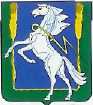            АДМИНИСТРАЦИЯ СОСНОВСКОГО МУНИЦИПАЛЬНОГО РАЙОНА ЧЕЛЯБИНСКОЙ ОБЛАСТИРоссийская Федерация, 456510,  Челябинская область, Сосновский район,  с. Долгодеревенское,ул. 50 лет ВЛКСМ, 21, тел. (факс) (8-351-44) 9-03-19 тел. (8-351-44)  3-21-12 от «____»__________2014  г. № _______на №____ от « ____»___________20   г.Министерство промышленности и природных ресурсов по Челябинской областиг. Челябинск, пр. Ленина, 59454091          Администрация Сосновского муниципального района направляет реестр земельных участков, сформированных Саргазинским сельским поселением Сосновского муниципального района  на 2014 год в соответствии с Законом Челябинской области от 28.04.2011г. № 121-ЗО              Согласно Закону Челябинской области от 28.04.2011 г. № 121-ЗО, выше перечисленные земельные участки  будут опубликованы в источниках официального опубликования, а также размещены на официальном сайте в сети «Интернет».Заместитель Главы района                                                              А.Г.МеркушкинИсп В.М.Антонов8(35144) 32320№п/пНаименованиеМуниципального образованияМестоположениеземельного участкаКадастровыйномер зем. участкаПлощадьземельного участка (кв.м.)Вид разрешенного использования1.Саргазинское сельское поселениепос. Смолино, ж/д станция, участок № 73774:19:2001001:12721350ЛПХ2.пос. Смолино, ж/д станция, участок № 73874:19:2001001:13091350ЛПХ3.пос. Смолино, ж/д станция, участок № 73974:19:2001001:12811200ЛПХ4.пос. Смолино, ж/д станция, участок № 74074:19:2001001:12851200ЛПХ5.пос. Смолино, ж/д станция, участок № 74274:19:2001001:12741389ЛПХ6.пос. Смолино, ж/д станция, участок № 74574:19:2001001:12921247ЛПХ7.пос. Смолино, ж/д станция, участок № 75474:19:2001001:12611320ЛПХ8.пос. Смолино, ж/д станция, участок № 75574:19:2001001:12681320ЛПХ9.пос. Смолино, ж/д станция, участок № 75674:19:2001001:12601294ЛПХ10.пос. Смолино, ж/д станция, участок № 75774:19:2001001:12761320ЛПХ11.пос. Смолино, ж/д станция, участок № 75974:19:2001001:12691322ЛПХ12.пос. Смолино, ж/д станция, участок № 76074:19:2001001:12961322ЛПХ13.пос. Смолино, ж/д станция, участок № 76174:19:2001001:12981282ЛПХ14.пос. Смолино, ж/д станция, участок № 761-а74:19:2001001:12991259ЛПХ15.пос. Смолино, ж/д станция, участок № 76274:19:2001001:12821499ЛПХ16.пос. Смолино, ж/д станция, участок № 76374:19:2001001:13041277ЛПХ17.пос. Смолино, ж/д станция, участок № 76474:19:2001001:12771333ЛПХ18.пос. Смолино, ж/д станция, участок № 76674:19:2001001:12621393ЛПХ19.пос. Смолино, ж/д станция, участок № 766-а74:19:2001001:12651111ЛПХ20.пос. Смолино, ж/д станция, участок № 76774:19:2001001:12641371ЛПХ21.пос. Смолино, ж/д станция, участок № 767-а74:19:2001001:12781443ЛПХ22.пос. Смолино, ж/д станция, участок № 76874:19:2001001:12871358ЛПХ23.пос. Смолино, ж/д станция, участок № 76974:19:2001001:12671234ЛПХ 24.пос. Смолино, ж/д станция, участок № 771-а74:19:2001001:12941384ЛПХ25.пос. Смолино, ж/д станция, участок № 77274:19:2001001:12631440ЛПХ